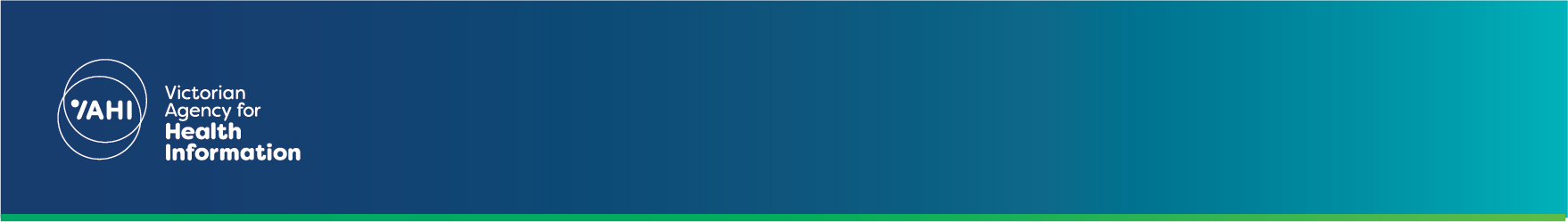 Contents Inpatient 2021-22 Q2 Metro	2Inpatient 2021-22 Q2 Rural	3Community 2021-22 Q2 Metro	4Community 2021-22 Q2 Rural	5Inpatient 2021-22 Q1–Q2 Metro	6Inpatient 2021-22 Q1–Q2 Rural	7Community 2021-22 Q1–Q2 Metro	8Community 2021-22 Q1–Q2 Rural	9Indicator descriptions and notes	10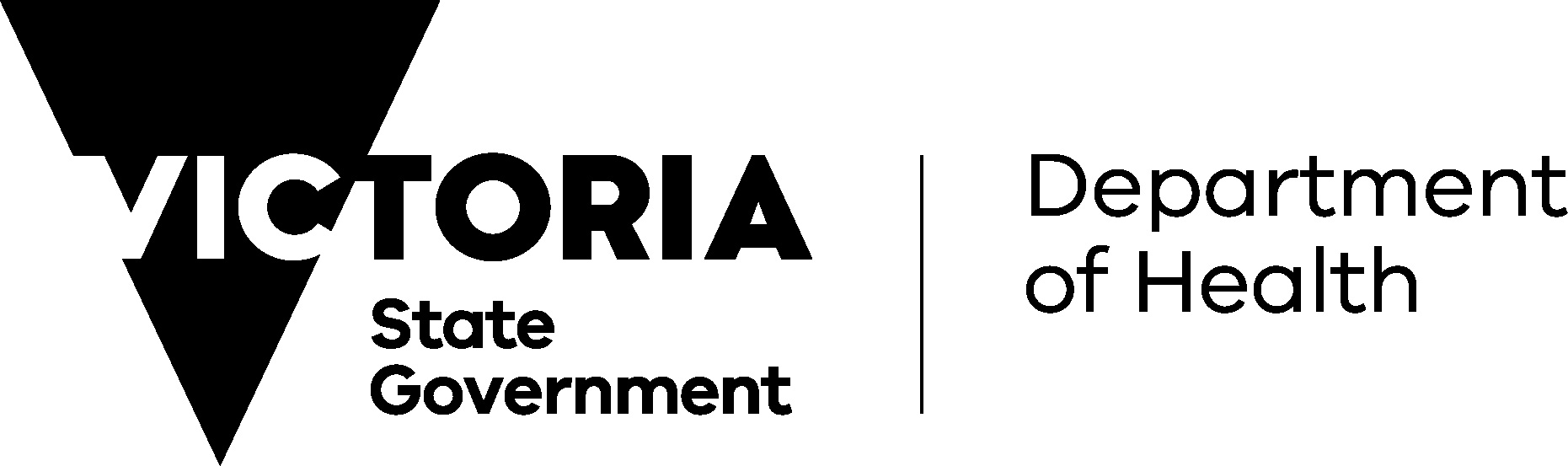 *Results from November 2020 to November 2021 were affected by industrial activity and should be interpreted with caution.*Results from November 2020 to November 2021 were affected by industrial activity and should be interpreted with caution.*Results from November 2020 to November 2021 were affected by industrial activity and should be interpreted with caution.*Results from November 2020 to November 2021 were affected by industrial activity and should be interpreted with caution.*Results from November 2020 to November 2021 were affected by industrial activity and should be interpreted with caution.*Results from November 2020 to November 2021 were affected by industrial activity and should be interpreted with caution.*Results from November 2020 to November 2021 were affected by industrial activity and should be interpreted with caution.*Results from November 2020 to November 2021 were affected by industrial activity and should be interpreted with caution.Indicator descriptions and notesInpatient 2021-22 Q2 MetroInpatient 2021-22 Q2 MetroLocal access (inpatient)Bed occupancy (excl leave)Trimmed average length of stay 
(≤35 days)Long stay bed occupancy (>35 days)28 day readmissionSeclusions per 1,000 bed daysSeparations with multiple seclusionsPre admission contact 
(in area)*Pre admission contact 
(in area ongoing)*7 day post discharge follow up*HoNOS compliance*ED to MH bed within 8 hoursAlfred HealthInner South East (The Alfred)75%67%11.07%14%7.52%77%80%86%83%64%Austin HealthNorth East (Austin)59%71%8.79%17%4.01%64%69%92%58%62%Eastern HealthCentral East (Box Hill)49%62%8.96%16%0.00%67%65%90%89%54%Eastern HealthOuter East (Maroondah)69%83%8.314%24%12.72%67%65%91%82%55%Eastern HealthTOTAL63%74%8.511%22%8.42%67%65%91%85%55%Melbourne HealthInner West (RMH)50%95%10.316%13%3.21%70%81%87%1%36%Melbourne HealthMid West (Sunshine)90%94%8.815%10%18.43%58%81%77%88%8%Melbourne HealthNorth West (Broadmeadows)49%89%9.415%18%11.33%71%73%91%98%Melbourne HealthNorthern53%83%10.58%13%12.63%71%72%78%73%13%Melbourne HealthTOTAL (excl Orygen)61%89%9.912%13%11.53%65%76%82%66%12%Melbourne HealthOrygen Youth MHS94%67%12.18%2.70%85%87%88%72%Monash HealthCasey79%81%12.913%10%4.51%71%81%99%97%8%Monash HealthDandenong70%83%9.912%17%12.53%63%67%96%97%34%Monash HealthMiddle South (Monash Adult)34%81%10.75%12%3.91%62%72%94%98%23%Monash HealthTOTAL64%82%11.111%14%8.32%66%72%97%97%26%Peninsula HealthPeninsula82%81%7.36%12%1.10%67%67%91%93%58%St Vincent's HospitalInner East (St Vincent's)51%64%8.712%14%4.20%73%85%94%95%73%Mercy HealthFootscray - Werribee72%94%11.16%13%7.92%64%65%79%64%Mercy HealthSouth West (Werribee)83%77%13.711%13%9.83%59%62%68%52%32%Mercy HealthTOTAL80%81%12.910%13%9.33%60%63%71%55%TOTAL METRO(Excl Orygen)66%79%9.910%15%8.32%67%72%88%81%38%TOTAL STATEWIDE(Excl Orygen)73%79%9.510%16%9.02%64%71%84%79%45%Inpatient
2021-22 Q2 RuralInpatient
2021-22 Q2 RuralLocal access (inpatient)Bed occupancy (excl leave)Trimmed average length of stay 
(≤35 days)Long stay bed occupancy (>35 days)28 day readmissionSeclusions per 1,000 bed daysSeparations with multiple seclusionsPre admission contact 
(in area)*Pre admission contact 
(in area ongoing)*7 day post discharge follow up*HoNOS compliance*ED to MH bed within 8 hoursBallarat HealthGrampians95%92%10.618%18%19.15%66%69%75%94%62%Barwon HealthBarwon93%58%8.62%17%8.42%67%86%88%64%74%Bendigo HealthLoddon/Southern Mallee86%89%8.06%16%11.92%48%69%59%90%77%Goulburn Valley HealthGoulburn & Southern82%80%8.14%21%9.11%49%65%66%85%77%Latrobe RegionalGippsland93%97%8.316%17%1.90%62%65%79%75%63%Mildura Base HospitalNorthern Mallee97%55%7.11%27%21.83%69%90%85%83%79%Albury Wodonga HealthAlbury - NSW99%72%8.29%29%12.61%54%56%74%62%Albury Wodonga HealthNorth East & Border98%95%8.713%18%3.81%65%71%75%68%51%Albury Wodonga HealthTOTAL99%81%8.411%24%8.61%59%62%75%64%South West HealthSouth West Health Care85%116%11.023%8%22.50%77%79%97%62%71%TOTAL RURAL92%81%8.610%19%10.92%60%70%75%77%68%TOTAL STATEWIDE(Excl Orygen)73%79%9.510%16%9.02%64%71%84%79%45%Community
2021-22 Q2 MetroCommunity
2021-22 Q2 MetroNew case 
rate*Closed cases re-referred within 6 months*Average length of case (days)*Average treatment days*Cases with consumers on a CTOHoNOS compliance*Average 
HoNOS at 
case start*Cases with significant improvement at closure*Self rated measures completed*Average change in clinically significant HoNOS items*Alfred HealthInner South East (The Alfred)52%31%172.710.726%55%18.961%1%2.0Austin HealthNorth East (Austin)48%44%294.79.713%56%16.561%0%2.1Eastern HealthCentral East (Box Hill)62%33%84.79.419%67%14.657%1%1.9Eastern HealthOuter East (Maroondah)53%31%132.67.522%60%16.053%0%1.7Eastern HealthTOTAL57%32%112.98.321%63%15.454%0%1.8Melbourne HealthInner West (RMH)44%25%296.46.220%60%15.756%0%1.7Melbourne HealthMid West (Sunshine)52%28%115.04.815%63%13.747%1%0.8Melbourne HealthNorth West (Broadmeadows)30%31%259.48.118%64%11.353%2%1.5Melbourne HealthNorthern46%30%170.57.517%56%13.164%3%2.0Melbourne HealthTOTAL (excl Orygen)44%29%189.76.818%61%13.055%2%1.5Melbourne HealthOrygen - Forensic Youth MHS52%48%291.05.20%Melbourne HealthOrygen Youth MHS25%22%326.26.38%38%19.564%0%2.2Monash HealthCasey52%28%148.34.819%53%12.962%3%2.2Monash HealthDandenong57%28%166.97.823%76%15.061%3%2.3Monash HealthMiddle South (Monash Adult)66%28%187.97.317%70%14.847%7%1.4Monash HealthTOTAL58%28%165.86.520%65%14.257%4%2.0Peninsula HealthPeninsula56%31%98.97.59%93%14.755%2%1.7St Vincent's HospitalInner East (St Vincent's)45%26%198.69.718%41%15.253%6%1.6Mercy HealthSouth West (Werribee)65%20%261.19.928%44%9.751%18%1.2TOTAL METRO(Excl Orygen)52%31%161.97.718%63%14.456%3%1.7TOTAL STATEWIDE(Excl Orygen)47%28%174.16.915%59%14.057%5%1.8Community
2021-22 Q2 RuralCommunity
2021-22 Q2 RuralNew case 
rate*Closed cases re-referred within 6 months*Average length of case (days)*Average treatment days*Cases with consumers on a CTOHoNOS compliance*Average 
HoNOS at 
case start*Cases with significant improvement at closure*Self rated measures completed*Average change in clinically significant HoNOS items*Ballarat HealthGrampians33%17%254.95.28%56%11.466%3%2.3Barwon HealthBarwon22%20%414.66.88%43%12.553%22%1.3Bendigo HealthLoddon/Southern Mallee31%23%133.44.99%45%14.464%5%2.5Goulburn Valley HealthGoulburn & Southern53%33%221.35.813%55%13.653%15%2.0Latrobe RegionalGippsland55%26%122.66.78%72%13.646%1%1.3Mildura Base HospitalNorthern Mallee36%27%129.86.79%85%13.776%0%2.2Albury Wodonga HealthAlbury - NSW36%32%148.23.00%43%16.460%6%2.2Albury Wodonga HealthNorth East & Border38%20%210.53.86%30%14.669%4%2.5Albury Wodonga HealthTOTAL37%25%189.83.54%35%15.365%5%2.4South West HealthSouth West Health Care35%17%183.55.35%56%11.252%16%1.6TOTAL RURAL37%23%199.25.48%53%13.258%9%1.9TOTAL STATEWIDE(Excl Orygen)47%28%174.16.915%59%14.057%5%1.8Inpatient
2021-22 Q1–Q2 MetroInpatient
2021-22 Q1–Q2 MetroLocal access (inpatient)Bed occupancy (excl leave)Trimmed average length of stay 
(≤35 days)Long stay bed occupancy (>35 days)28 day readmissionSeclusions per 1,000 bed daysSeparations with multiple seclusionsPre admission contact 
(in area)*Pre admission contact 
(in area ongoing)*7 day post discharge follow up*HoNOS compliance*ED to MH bed within 8 hoursAlfred HealthInner South East (The Alfred)76%66%10.67%14%7.22%69%73%82%78%75%Austin HealthNorth East (Austin)59%75%8.86%13%2.81%53%59%83%51%59%Eastern HealthCentral East (Box Hill)48%64%8.26%18%1.80%61%65%88%91%62%Eastern HealthOuter East (Maroondah)72%81%7.912%21%11.92%56%59%87%73%62%Eastern HealthTOTAL64%74%8.09%20%8.42%58%60%88%79%62%Melbourne HealthInner West (RMH)52%96%10.814%10%4.31%69%75%91%1%26%Melbourne HealthMid West (Sunshine)89%94%8.917%12%21.64%52%72%65%89%9%Melbourne HealthNorth West (Broadmeadows)48%90%9.717%17%16.14%73%76%88%99%Melbourne HealthNorthern56%87%10.410%14%7.82%61%62%69%62%18%Melbourne HealthTOTAL (excl Orygen)62%91%10.014%13%11.73%59%68%75%62%15%Melbourne HealthOrygen Youth MHS91%67%13.210%2.11%84%85%89%67%Monash HealthCasey78%80%11.911%11%5.12%63%81%99%98%21%Monash HealthDandenong72%88%9.28%18%10.52%62%64%97%97%50%Monash HealthMiddle South (Monash Adult)39%87%10.26%11%2.20%56%71%93%97%32%Monash HealthTOTAL66%84%10.39%14%6.91%61%70%96%97%40%Peninsula HealthPeninsula84%80%6.94%12%0.60%63%64%93%96%68%St Vincent's HospitalInner East (St Vincent's)51%69%8.715%15%4.01%69%82%91%91%71%Mercy HealthFootscray - Werribee77%94%9.812%16%7.22%65%64%76%65%Mercy HealthSouth West (Werribee)84%81%14.19%14%9.84%55%60%66%32%37%Mercy HealthTOTAL82%84%12.910%15%9.23%57%61%69%41%TOTAL METRO(Excl Orygen)67%80%9.610%15%8.02%61%66%85%77%44%TOTAL STATEWIDE(Excl Orygen)74%81%9.310%15%8.42%58%65%80%75%51%Inpatient
2021-22 Q1–Q2 RuralInpatient
2021-22 Q1–Q2 RuralLocal access (inpatient)Bed occupancy (excl leave)Trimmed average length of stay 
(≤35 days)Long stay bed occupancy (>35 days)28 day readmissionSeclusions per 1,000 bed daysSeparations with multiple seclusionsPre admission contact 
(in area)*Pre admission contact 
(in area ongoing)*7 day post discharge follow up*HoNOS compliance*ED to MH bed within 8 hoursBallarat HealthGrampians94%92%10.117%17%26.87%73%73%70%94%62%Barwon HealthBarwon92%58%8.73%15%8.31%60%73%69%46%71%Bendigo HealthLoddon/Southern Mallee89%89%8.26%15%6.81%34%48%44%90%77%Goulburn Valley HealthGoulburn & Southern85%84%7.87%19%8.61%43%51%46%85%82%Latrobe RegionalGippsland93%99%8.714%15%2.80%56%56%72%67%71%Mildura Base HospitalNorthern Mallee95%56%5.93%18%12.51%64%91%84%84%84%Albury Wodonga HealthAlbury - NSW99%78%8.37%24%8.41%55%55%71%67%Albury Wodonga HealthNorth East & Border97%93%8.811%16%3.11%64%70%74%56%50%Albury Wodonga HealthTOTAL98%84%8.58%21%6.21%59%62%72%62%South West HealthSouth West Health Care88%107%10.419%10%18.22%77%79%96%58%72%TOTAL RURAL93%82%8.59%17%9.82%55%62%66%72%71%TOTAL STATEWIDE(Excl Orygen)74%81%9.310%15%8.42%58%65%80%75%51%Community
2021-22 Q1–Q2 MetroCommunity
2021-22 Q1–Q2 MetroNew case 
rate*Closed cases re-referred within 6 months*Average length of case (days)*Average treatment days*Cases with consumers on a CTOHoNOS compliance*Average 
HoNOS at 
case start*Cases with significant improvement at closure*Self rated measures completed*Average change in clinically significant HoNOS items*Alfred HealthInner South East (The Alfred)71%33%162.012.623%56%19.056%1%2.0Austin HealthNorth East (Austin)65%43%390.711.014%50%15.261%0%2.1Eastern HealthCentral East (Box Hill)77%30%108.711.019%68%14.755%1%1.8Eastern HealthOuter East (Maroondah)69%29%114.37.220%54%15.957%0%1.9Eastern HealthTOTAL73%29%112.08.720%60%15.456%0%1.9Melbourne HealthInner West (RMH)63%29%261.08.221%53%15.957%0%1.7Melbourne HealthMid West (Sunshine)69%30%132.33.416%50%13.846%1%0.9Melbourne HealthNorth West (Broadmeadows)48%30%234.412.117%63%11.050%2%1.4Melbourne HealthNorthern67%29%178.78.118%44%13.061%4%1.9Melbourne HealthTOTAL (excl Orygen)63%30%188.48.018%53%12.953%2%1.4Melbourne HealthOrygen - Forensic Youth MHS72%53%141.53.21%Melbourne HealthOrygen Youth MHS43%24%330.58.69%36%17.461%0%2.2Monash HealthCasey71%25%140.05.718%55%13.362%3%2.2Monash HealthDandenong74%26%154.58.922%76%15.162%4%2.5Monash HealthMiddle South (Monash Adult)80%26%193.39.019%76%14.348%7%1.6Monash HealthTOTAL75%26%159.07.720%67%14.258%4%2.1Peninsula HealthPeninsula77%27%107.37.29%90%14.456%3%1.9St Vincent's HospitalInner East (St Vincent's)60%28%291.711.618%43%14.950%6%1.7Mercy HealthSouth West (Werribee)78%17%275.310.628%35%9.955%13%1.3TOTAL METRO(Excl Orygen)70%30%168.58.718%60%14.456%3%1.8TOTAL STATEWIDE(Excl Orygen)66%27%181.27.614%55%14.056%5%1.8Community
2021-22 Q1–Q2 RuralCommunity
2021-22 Q1–Q2 RuralNew case 
rate*Closed cases re-referred within 6 months*Average length of case (days)*Average treatment days*Cases with consumers on a CTOHoNOS compliance*Average 
HoNOS at 
case start*Cases with significant improvement at closure*Self rated measures completed*Average change in clinically significant HoNOS items*Ballarat HealthGrampians47%18%288.45.89%52%11.765%2%2.2Barwon HealthBarwon37%21%395.96.98%34%12.453%20%1.4Bendigo HealthLoddon/Southern Mallee48%23%152.04.09%40%14.264%6%2.4Goulburn Valley HealthGoulburn & Southern66%29%286.83.415%36%13.853%11%2.3Latrobe RegionalGippsland74%23%135.06.38%58%14.047%1%1.2Mildura Base HospitalNorthern Mallee58%21%156.97.88%82%13.968%0%2.0Albury Wodonga HealthAlbury - NSW56%28%132.64.20%42%15.858%8%2.2Albury Wodonga HealthNorth East & Border58%24%180.84.86%27%14.865%6%2.2Albury Wodonga HealthTOTAL57%26%165.14.64%33%15.361%6%2.2South West HealthSouth West Health Care56%16%196.06.55%59%11.248%18%1.5TOTAL RURAL56%22%205.85.57%46%13.357%9%1.8TOTAL STATEWIDE(Excl Orygen)66%27%181.27.614%55%14.056%5%1.8SettingKPIDescriptionTargetNotesInpatientLocal access (inpatient)Percentage of separations from an inpatient unit where the consumer was a resident of the area mental health service catchment.Measure can be a reflection of an area mental health service’s ability to meet the inpatient mental health needs of people within its catchment.Bed occupancy (excl leave)Rate of occupied bed hours (excluding leave) per funded bed hours within an inpatient unit.Trimmed average length of stay (≤35 days)Average length of stay (days) of separations from an inpatient unit, excluding same day stays and separations with an average length of stay greater than 35 days.16.0A shorter length of stay may be associated with higher re-admission rates. Measure calculation is based on episode start and end dates and not individual admission events within an episode.Long stay bed occupancy (>35 days)Rate of occupied bed hours for 'long stay' admissions (excludes first 35 days of admission) per funded bed hours within an inpatient unit.28 day readmissionPercentage of separations from an inpatient unit where the consumer was re-admitted (planned or unplanned) to any inpatient unit within 28 days of separation.14.0%Measure can reflect quality of care, effectiveness of discharge planning, level of support post discharge and other factors. Results exclude (a) discharges where the consumer was transferred to another inpatient unit, (b) same day stays, (c) overnight ECT admissions where ECT occurred on the day of separation, or (d) re-admissions to Mother/Baby, Eating Disorder, PICU and Neuropsychiatry units.Seclusions per 1,000 bed daysRate of ended seclusion episodes per 1,000 occupied bed days within inpatient units, excluding leave, same day stays, private beds, virtual wards and units that do not have a seclusion room.10.0Calculation of bed days involves converting minutes into days.Separations with multiple seclusionsPercentage of separations from an inpatient unit with multiple seclusion episodes during the admitted episode, excluding virtual wards, private beds and units that do not have a seclusion room.3.0%Seclusion episodes are recorded against the team where the client was originally admitted, even though the seclusions may have occurred in different units.Pre admission contact (in area)Percentage of admissions to an inpatient unit/s for which an ambulatory service contact was recorded in the seven days immediately preceding the day of admission, excluding same day stays, out of area admissions and transfers from another hospital.61.0%Measure can provide an indicator of a service's responsiveness and a planned approach to admission as opposed to a crisis response. Results during 2011, 2012, 2016, 2017 and from November 2020 to November 2021 were affected by industrial activity and should be interpreted with caution.Pre admission contact (in area ongoing)Percentage of admissions to an inpatient unit/s in which the consumer had an open community case and an ambulatory service contact recorded in the 7 days immediately preceding the day of admission, excluding same day stays, out of area admissions and transfers from another hospital.61.0%Measure can provide an indicator of a service's responsiveness and a planned approach to admission as opposed to a crisis response. Results during 2011, 2012, 2016, 2017 and from November 2020 to November 2021 were affected by industrial activity and should be interpreted with caution.7 day post discharge follow upPercentage of non-same day separations from inpatient units where the consumer was discharged to a private residence or accommodation, for which an ambulatory service contact was recorded in the 7 days post separation, excluding contact made on the day of separation.88.0%Where a consumer is discharged whilst on leave, contact must occur within the 7 days of leave. Results during 2011, 2012, 2016, 2017 and from November 2020 to November 2021 were affected by industrial activity and should be interpreted with caution.HoNOS compliancePercentage of required collection events in an inpatient unit where a HoNOS outcome measurement scale (HoNOSCA/HNSADL/HoNOS65) was completed, excluding invalid HoNOS scores (more than two items rated as '9').85.0%Results during 2011, 2012, 2016, 2017 and from November 2020 to November 2021 were affected by industrial activity and should be interpreted with caution.ED to MH bed within 8 hoursPercentage of emergency department presentations departing to a mental health bed (at this or another hospital) within 8 hours of arrival, reported by responsible area mental health service.80.0%Measure can be interpreted as a mental health bed access indicator, noting factors such as local admission practices such as direct admissions. Reported by departure date. Consumer group based on age at presentation. Excludes COVID-19 assessment clinics and triage category '6' dead on arrival. EDs without on-site acute mental health beds are mapped to the responsible AMHS.CommunityNew case ratePercentage of community cases open at any time during the reference period which started during the reference period.Results during 2011, 2012, 2016, 2017 and from November 2020 to November 2021 were affected by industrial activity and should be interpreted with caution.Closed cases re-referred within 6 monthsPercentage closed community cases where the consumer had a new community case opened within 6 months of case closure.25.0%Results lagged by 6 months. Measure calculation excludes cases that were opened on the same day or the day after the previous case closure, based on the assumption they are data errors. Results during 2011, 2012, 2016, 2017 and from November 2020 to November 2021 were affected by industrial activity and should be interpreted with caution.Average length of case (days)Average length of case (days) for community cases closed during the reference period.Results during 2011, 2012, 2016, 2017 and from November 2020 to November 2021 were affected by industrial activity and should be interpreted with caution.Average treatment daysAverage number of distinct days with a reportable contact for consumers with an open community case during the reference period, excluding cases open less than 91 days.Excludes consumers who received a mental health assessment and a plan for follow up care, but who did not progress to ongoing treatment in the public clinical mental health system. Results during 2011, 2012, 2016, 2017 and from November 2020 to November 2021 were affected by industrial activity and should be interpreted with caution.Cases with consumers on a CTOPercentage of open community cases where the consumer was concurrently on a Community Treatment Order (CTO).HoNOS compliancePercentage of required collection events in a community setting where a HoNOS outcome measurement scale (HoNOSCA/HNSADL/HoNOS65) was completed, excluding invalid HoNOS scores (more than two items rated as '9') and collection events where the consumer is in the 'assessment only' phase of care. 85.0%Excludes consumers in the 'assessment only' phase of care at point of a required collection event. Results during 2011, 2012, 2016, 2017 and from November 2020 to November 2021 were affected by industrial activity and should be interpreted with caution.Average HoNOS at case startAverage HoNOS total score (HoNOSCA/HNSADL/HoNOS65) collected on community case commencement, excluding invalid scores (more than two items rated as '9').Measure reports symptom severity at episode commencement. Dates used in measure calculation are based on HoNOS completion date. Results during 2011, 2012, 2016, 2017 and from November 2020 to November 2021 were affected by industrial activity and should be interpreted with caution.Cases with significant improvement at closurePercentage of completed community cases with a 'significant' positive change in HoNOS calculation between intake and case end. A 'significant' improvement when there is a positive variance of >0.5, as calculated by measuring the difference between valid HoNOS scores at intake and case closure, and dividing by the standard deviation of intake HoNOS scores. Results during 2011, 2012, 2016, 2017 and from November 2020 to November 2021 were affected by industrial activity and should be interpreted with caution.Self rated measures completedPercentage of collection events in a community setting where a relevant consumer self-assessment measurement scale (BASIS-32/SDQ) was completed. Excludes collection events where the consumer is in the 'assessment only' phase of care.Excludes consumers in the 'assessment only' phase of care at point of a required collection event. Results during 2011, 2012, 2016, 2017 and from November 2020 to November 2021 were affected by industrial activity and should be interpreted with caution.Average change in clinically significant HoNOS itemsDifference in average number of 'clinically significant' HoNOS scales (HoNOSCA/HNSADL/HoNOS65) at community case start and end, excluding invalid scores (more than two items rated as '9'), HoNOSCA questions 14 and 15, and HNSADL/HoNOS65 questions 11 and 1.Measure is an alternative indicator of symptom severity reduction based on split of each HoNOS item into clinically significant (2,3,4) or not (0,1) rather than the sum of each scaled measure. Results during 2011, 2012, 2016, 2017 and from November 2020 to November 2021 were affected by industrial activity and should be interpreted with caution.To receive this publication in an accessible format phone (03) 9096 1878, using the National Relay Service 13 36 77 if required, or email Victorian Agency for Health Information <vahi@vahi.vic.gov.au>Authorised and published by the Victorian Government, 1 Treasury Place, Melbourne.© State of Victoria, Department of Health January 2022.Available from Adult mental health performance indicator reports page <https://www2.health.vic.gov.au/mental-health/research-and-reporting/mental-health-performance-reports/adult-performance-indicator-reports> on the Health.vic website.